Por que é tão difícil parar de tocar o nosso rosto?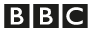 Fernando DuarteServiço Mundial da BBC, 8 março 2020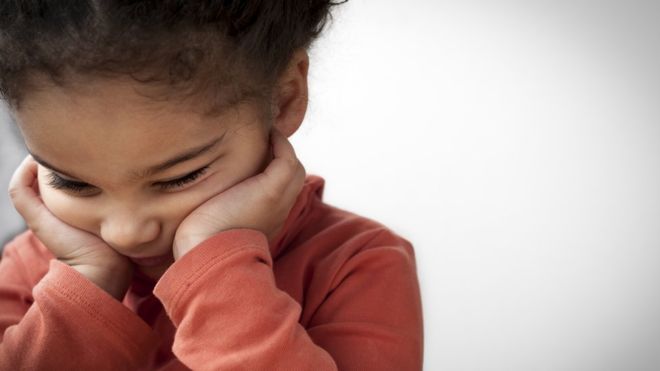 Todos nós, espontaneamente, tocamos nossos olhos, bochechas e boca várias vezes ao diaDe todos os nossos hábitos diários que passam despercebidos no dia a dia, um pode ser particularmente preocupante em tempos de surto de doenças.O costume de tocar o próprio rosto sem nem perceber pode contribuir para a disseminação de doenças como a Covid-19, causada pelo novo coronavírus, dizem especialistas. Mas por que fazemos isso? E como podemos parar de ter esse comportamento involuntário?Escreva o que você entendeu sobre os parágrafos lidos. ________________________________________________________________________________________________________________________________________________________________________________________________________________________________________________________________________________
